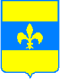 Mairie De Vic sur CèreBP 22- 15800Tel : 04 71 47 51 75e-mail : mairie@vicsurcere.frANNEXE A LA CONVENTION(Retrait de gobelets réutilisables)Je soussigné,Nom :Prénom :Représentant :…………………………………………………………………………………………………………………………………………COORDONNEES TELEPHONIQUES :ATTESTE AVOIR PRISConnaissance des dispositions de la convention signée en date du …………Possession ce jour, de………gobelets réutilisables de 33 cl et ……..gobelets réutilisables de 12 cl, pour une durée de 10 jours ouvrés, soit du …………………..au…………M’engage à retourner les gobelets réutilisables au plus tard le ……Date et Lieu :Signature de l’emprunteur : 				signature du maire 							Dominique BRU :